WIPO S2T:WIPO GRTKF IC 43 2022-06-03 AM 1 zhWIPO Speech-to-Text© transcriptThis document contains a machine-generated transcript of the meeting session mentioned in the title. 
While the first column tries to capture a picture of the speaker, the second column contains the automatic transcript text and the speaker. You can click on the third column to listen to the online corresponding audio. These transcripts are generated automatically by WIPO Speech-to-Text© from the audiovisual recording. The accuracy of the transcripts cannot therefore be guaranteed. Only the original speech of the audiovisual recording constitutes the official record of the meeting proceedings.

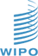 [Online video]ImageTextlink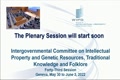 我们[00:37:26]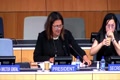 CHAIR: 各位早上好增信的各位代表那我想我现在看到已经是有一些代表回来了欢迎所有在强的各位代表CHAIR [00:37:46]那接下来我想要有请购位回到亦臣的第四项那么第四项的是有关于土著人民和当地秀区的参与我们会继续CHAIR [00:38:00]CHAIR: 进行一层的第四项自能是跟自愿基金有关的以及呢跟自愿资源资询委员会是有关的那我想要感谢埃之之一的CHAIR [00:38:15]4.1 Update on the Operation of the Voluntary Fund: 副主席约娜拉请那么他是对于那个委员会的会议是进行主词我也想要感谢委员会的成员是参与那个非常重要的会议而在六月一号4.1 Update on the Operation of the Voluntary Fund [00:38:29]CHAIR: 该委员会是选呃选择是提名了非常重要的代表土著人民和当地社区的候选人让他们去参呃可以去获得参与下次爱居西会议的资金CHAIR [00:38:44]因而委员会的建议是在大bapo鞋杠区阿七kf鞋杠ic三斜杠inf鞋杠六当中CHAIR [00:38:59]而这一份文件已经去发布了而且的是可以在线上去获取的那接下来我想要利用本次机会去呼吁各位呼吁各为代表CHAIR [00:39:14]可以在内部进行咨询尽快的进行咨询是否向自愿基金捐款追基金是非常的重要对于埃居司一的CHAIR [00:39:27]非常的重要我们已经是重复说了非常多次了但是呢我觉得非常关键的是我们必须要认可这个基金的重要系因为他支持了自愿处住社区的CHAIR [00:39:39]组织社群的参与而他们在埃之斯的重要性怎么强调都不违顾所以利用本次机会我想要利用各位如果各位可以向该自愿基金捐款的话CHAIR [00:39:53]那是再好不过那接下来呃再关于这个意向呢我们就不开放发言了CHAIR [00:40:07]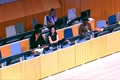 好的那我现在我看到没有各位事请出发言那现在意向四是呃结束CHAIR [00:40:19]就接下来我们回到意向六也就是有关于乙传资源我也想要是感谢协调员今天也是在这里在CHAIR [00:40:33]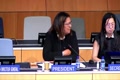 CHAIR: 主席台感谢破感谢破所做的努力工作他在准备这一份rfifififififis做的一个重要工作那我现在呢也是请他给我们去CHAIR [00:40:48]介绍软二并起来介绍他背后的有好的有请迫谢谢主席各位早上好CHAIR [00:41:02]FACILITATOR: 增进的各位代表我们在关于合并文件方面我们现在是有wif二我们是考虑到了FACILITATOR [00:41:17]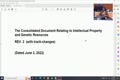 在全会的讨论的报告我们也进行了修改而这些修改的目的是希望可以嗯缩小我们的差距并且能去FACILITATOR [00:41:30]保留这份文本的这个公证信那在首先我想要跟大家说的去我们是在对合并文件进行了修改一个是续言部分第一条FACILITATOR [00:41:44]定义进行了修改第四条有关于公开要求第五条另外与限据第六条不速集寄网FACILITATOR [00:41:58]第七条互惠第八条制裁与补救方法FACILITATOR [00:42:12]第在一当中所提议的条款也就是第x桥审查条款我们也是FACILITATOR [00:42:27]对于第二条到第八条的替代方案特别是在第四条的替代版本这是有关于公开版本以及第九条有关于禁止调查的替代版本FACILITATOR [00:42:42]账了一个全局的改变那其实是基于成员国呃所修的那么我们已在关于FACILITATOR [00:42:57]土著人民方面的这面也是有一个艾克西还有耶些文本我们是加了中国的要求下所加进来的FACILITATOR [00:43:10]另外呢我们也是在所有的新的引进的这些文本里面都是加上了中国号这样的话大家就知道了我们到底是在成员国之下要求下FACILITATOR [00:43:25]写进了什么样的一些型的文本而且我也是想要请大家注意根据我们的授权我们不能够把所有成员国的请求是放入些中去FACILITATOR [00:43:39]摆在这些方面就是全部的却按照他们要求来进行修改那些我们在有可能的FACILITATOR [00:43:54]情况之下我们这是把他们依然是保留原来的那个版本那现在我们来看一下指一个文本的不同的环节首先FACILITATOR [00:44:08]我们从旭言开始在续言方面这里是有两条新的条款一个能是在十四段之后的一个替代FACILITATOR [00:44:22]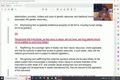 条款以及一条新的就是第十七条但是我们可以来看一下不同的段路在FACILITATOR [00:44:36]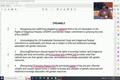 第一段职责这个词是写在了括号里面然后呢我们是把职责受换权了权利然后在第三段我们加入了FACILITATOR [00:44:50]包括和实体以及爱思这个词那虽能现在这一段呢就变成了就是确保或者是希望确保尊重主权所有人FACILITATOR [00:45:05]土著人民和当地社区的权利以及包括在其国际法之下所认可的各个实体对于他们的遗传资源以及全资源相关的传统知识尊重FACILITATOR [00:45:17]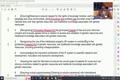 而在第四段当中我们则是加上了促进尊重以及加上了目标这个词而在第五段我们在地步FACILITATOR [00:45:32]八段我们是加上了英雄们文书以及维斯巴夫尊重这个词还有呢我们在第十四段之后呢我们是加了一个替代版本FACILITATOR [00:45:47]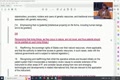 认可出现在自然界中的宣布他们是不具先引性因此不应该对此类的宣布是授予专利然后呢我们在这里也有的FACILITATOR [00:46:02]历十七条也就是推动保存丰富的可获取的公共领域从而促进创意与创新那这些就是FACILITATOR [00:46:15]在叙言方面所做的修改那就像我所说的也在很多的地方我们也是在有些段落是加上了中括号FACILITATOR [00:46:29]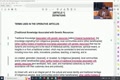 加了一些中括号的你们可以在屏幕上看到啊所有这些改动FACILITATOR [00:46:44]首先呢我们看一下呃关于定义的第干到第一条关于定义部分的我们做了很多的修改主要射击FACILITATOR [00:46:56]对于这个传统知识与这个遗传资源相关的知识的定义我们进行了改变进行的改动这方面呢我们做了很多的FACILITATOR [00:47:08]改动嗯我们第一段里头对于这个传统知识定义我们加入了实实在在的知识就是与遗传资源相关的FACILITATOR [00:47:23]这种实实在在的种只是我们加了萨克斯丹腿夫实实在这个词另外呢FACILITATOR [00:47:37]就是说必须这个知识来源于这个当地社区以及土著这个人民来源于他们必须能够有FACILITATOR [00:47:52]是一种实实在在的知识而且是一种充满活力的这样的一种知识他要求的一种知识怕涉及到就是所有的有知识的行为经验FACILITATOR [00:48:05]精神力量世界观并且涵盖相关的工艺技能创新实践教授的教育及学习的环境FACILITATOR [00:48:18]凡涵盖这些方面的实实在在的这个传统知识这是我们要提醒大家注意的FACILITATOR [00:48:29]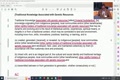 这些都是与另外的也是与呃相应的当地社区以及土著人民所生活的这种环境他们所生活的这种呃FACILITATOR [00:48:43]地区他们所生活的这种生存环境等等相关的这种实实在在的知识这个地方呢我们加入了一条替代条款FACILITATOR [00:48:56]是根据有关的成员国的要求也就是还是关于这个传统知识等这个传统知识FACILITATOR [00:49:11]必须是涉及到从集体保有的代代相传的而且是由包括土著人在内的正当权益持有者FACILITATOR [00:49:26]在这种传统背景下所生成的可自利用的这样的遗产资源以及与这些遗产资源的相关特性有关的这种实实在的知识FACILITATOR [00:49:40]这是我们加入的这个定义内容在这个定义之下才能定义为传统知识这是我们家的一条替代的建议以及提供国的定义也进行了FACILITATOR [00:49:55]重新的这样的定义建议关于原产国的定义我们做了一些改动FACILITATOR [00:50:10]我们在原产国的这个定义方面有一个呃有一个替代方案就是我们替代方案是必须是原产国指的是那些FACILITATOR [00:50:24]遗产资源在其原生进状态下被收集的国奖好关于提供国的定义呢我们也进行了更改FACILITATOR [00:50:35]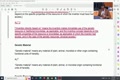 此此外呢我们对于直接基于这个词直接基于这个词儿也进行了一个替代意见FACILITATOR [00:50:49]也就是说所谓直接基于就是必须要有直接的这种利用行为才可以而且必须是在遗产资源的范围之内需要清次FACILITATOR [00:51:03]获取才可以而且必须这种必须与遗产资源的一些相应的特性相关在这种情况下基于这种一些遗产资源的特性FACILITATOR [00:51:17]基础质上的发明才可以算为我们所说的直接给予嗯那么这个概念呢FACILITATOR [00:51:32]要严格的进行区分除此以外就是我们觉得在物质性基于这两个词之间要把货字去掉要变FACILITATOR [00:51:46]要加一个数斜杠因为这两个词要单独分开的理解我们对于这个关于源头FACILITATOR [00:51:59]这个遗产源头的这个概念我们特别在土著人后面加入了土著人名这是我们的第二条替代意见关于源头的这个替代意见FACILITATOR [00:52:13]此外我们对于遗产原的这个呃遗产资源的源头这个概念我们也进行了一个修改的修改意见是从FACILITATOR [00:52:27]原产国以外的任何场合所获得的这样的呃的原产国以外呢是指的是任何的研究的FACILITATOR [00:52:41]中心那这个基因库啊以及在粮农植物遗产资源国际条约向下所成立的一些多边的机构里所取得的任何的这样的理FACILITATOR [00:52:55]遗产资源的信息这个我们叫做遗产资源的来源下面此外的我们都是在土著人后面加入了人民这个词儿FACILITATOR [00:53:10]我们加入了批破人民这个词儿叫的吐住人民而且呢我们在注意在第二页的最后一段FACILITATOR [00:53:24]呃英文的最后一段我们在散tkk在科学后面又加入了赔产的加入了专利这个词也就是有关专利的这样的文献好我们下面再看FACILITATOR [00:53:37]第二部分嗯FACILITATOR [00:53:50]我们看一下第八页的下面啊关于普尔特k的加诺呃占内ksssisissasssss的欧尔诺瑟塞斯的幼子这个就是非FACILITATOR [00:54:01]我们加入这条叫做非准许下的获取和使用他的定义是在未遵守自由事先知情同意的这个原则之下来后FACILITATOR [00:54:16]获取和使用的这样的资源就是在没有向那些符合原产国或者提供国和体这个提供国内法的前体FACILITATOR [00:54:30]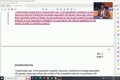 在这个前提之下在这个前提之下没有遵守事先知情的这个呃事先通知并且获得同同意的这种规则而获取和使用的这种资源那么这个是FACILITATOR [00:54:45]这个叫做非准许下的获取和使用好我们继续往下看关于呃这个公开呃看关于公开制度的这一条第二条FACILITATOR [00:54:59]地卸了看第四条这个公开要求这里面FACILITATOR [00:55:12]嗯嗯我们这里面加了一些中括号关于呢所有的遗产资源的FACILITATOR [00:55:27]这个使用这方面我们都加了括号此外呢我们又加入了呃实体以及有关的这个器官这样的词就是FACILITATOR [00:55:40]我们我现在说的是第四条关于公开要求这个里面的我们进行的更改的第一段的更改我们在四点一a里面我们加我们呢FACILITATOR [00:55:54]把那个公开那个词儿调到了上面那个四点一那个段落的断围然后下面的a里面我们去掉了这个词然后我们又加入了源头信息这个词嗯FACILITATOR [00:56:06]然后呢我们在四点二里头诶加入了一个就是公开要求要FACILITATOR [00:56:21]与第一段相关的这样的公开要求我们加入了这个一个与第一段相关的这样的公开要求嗯FACILITATOR [00:56:33]嗯嗯我们所有余这个FACILITATOR [00:56:45]注意我们在看壁条四点一的壁条嗯那么如果这个分段落呢没有得到这个申请人的FACILITATOR [00:56:59]呃知晓或者说他没有执行这个呃分段的话然后我们再看一下四点二点我们进行了一些改动就是关于FACILITATOR [00:57:13]第一段与第一段相连的这样的公开制度我们加入了看思三种为此这个词嗯也就是说那不应含有FACILITATOR [00:57:27]证实遵守了互惠就说不用一定要含有这个遵守了互惠和事先知情原则的信息不用一定说要对这个FACILITATOR [00:57:42]就说一定要这个让这个申请人提供遵守的互惠跟事先通知原则这个信息好我们再还是看一下FACILITATOR [00:57:55]第四条那么有些成员呢这里面的特别强调了关于土著人民的相与他们相关的权利问题FACILITATOR [00:58:10]我们所以嗯呢么但是呢我们提出了不管怎么说呢嗯FACILITATOR [00:58:24]就是我们执行的这些措施呢都不能够影响到土著人和当地社区共同参与的权利现在我们再看一下呃第六条FACILITATOR [00:58:39]我们加入了这个呃可执行这个词儿加入了在第六条关于非互相飞这个呃触竹技网非素竹既往这一条里头我们加入了FACILITATOR [00:58:53]生效这个词儿就是必康明而配位啊啊啊pak词也就是说一切在我们这个法律文本生效以前所申请的专利FACILITATOR [00:59:07]都可以不瘦这个条约不瘦这个公台条约的制约我们在看第七条关于这个FACILITATOR [00:59:21]呃互互相性的问题我们这个地方呢把这个地方抗串开的趴腿似这个词儿改成了曼布尔塞斯就是变必须要强调是成员国FACILITATOR [00:59:35]也那么也就是说成员可可以选择呃可以选择执行这个呃公开条款那么根据第四条款那么只涉及到FACILITATOR [00:59:50]呃关于遗传资源以及已去相关的这样的这个呃传统知识的保护问题可以选择执行这个公开条制裁与FACILITATOR [01:00:05]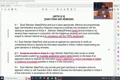 五不就条款里头做了大量的更改比如八点儿一条里头我们把这个原来的树的印地位处就说应可支持了应该支持FACILITATOR [01:00:20]紧接着下面那个因卡拉因看他影子维斯梯而挨p赛规门这个地方我们加入这一条就说他一定要遵守与贸易有关的产权协议才行嗯FACILITATOR [01:00:35]也就说呢呃要在最手国内法的情况下要FACILITATOR [01:00:48]呃就是相应的成员国呢必须呃采取相应的措施在国内法的情况下采取法律行政以及其他的这个政治的政策措施能够正确的FACILITATOR [01:01:00]来呃处理呃不遵守这个公开条款第四条公开条款的这样的一些行为然后呢这个不成员国也应该去鼓励在国内呢这个呃FACILITATOR [01:01:15]这个图图中人和当地社区遵守他们的权利的情况下来指来采取些措施来遵守呃羽茂有关的产权协议等等紧接着我们八点三条里头也进行了更改FACILITATOR [01:01:30]呃那么这条呢指的是如果是不能够执行这个没有执行这个要求的话FACILITATOR [01:01:44]不能够因此就没有国家能够因此不许认任何国家因此就撤销呃或者说撤销专利或者让那个专利无效这是不行的FACILITATOR [01:01:59]没有国家对只是因为这个申请人没有能够执行这个公开的要求在这种情况下没有FACILITATOR [01:02:11]不许没国家不能够因为这个原因而撤销相应的这个专利或者说让这个专利变得无法实行或者说让这个专利变的无效这是不行的嗯FACILITATOR [01:02:25]那么这个的事与第四条有关的一个补充措施这是为了给制定一个惩罚的上限让呢八点四条里头FACILITATOR [01:02:39]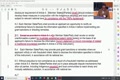 我们也还是要求如果要是一些恶意的需这个欺诈的通过这样的行为如果出于这样的行为而没有FACILITATOR [01:02:54]履行开放的义务的话那么相应的国家则完全可以采取后期撤销专利的行为以及补救行为这是八点四这一条FACILITATOR [01:03:07]嗯因为就如果是恶意的行为的话那么则应该按照第四条的要求由有关国家采取后期处罚呃和这个呃补救的措施当然这都是FACILITATOR [01:03:20]要必须与相应的国家的国内法配合才可以呃八点五条我们进行了一个小小的改动我们在土著后面加入了人民两这个词就是踢跑这个词FACILITATOR [01:03:35]好我们看一下这个呃八点二里头的一些替换条款FACILITATOR [01:03:49]这主要涉及到我们去看一下四点六四点六FACILITATOR [01:04:02]嗯我们再看一下新的四点六是这样说的哎FACILITATOR [01:04:16]如果没有能够执行开放的这个让的措要求措施的话呃这样的不应该影响到呃这个制产权相应的权利的有效性FACILITATOR [01:04:31]那么由于呢没有能够及时公开这个信息所造成的这样的拖延不应该FACILITATOR [01:04:46]影响到后期这个专利的这个期限问题嗯那我们再看一下第九条FACILITATOR [01:05:00]也是有一些相关的改变我们是在土住人民和当地秀区这里进行的改变那么你这里呢就是在酒私里面的改变FACILITATOR [01:05:14]在我结束报告之前我想要请大家来看一下新的一条新的第八条FACILITATOR [01:05:27]大家在这里可以看到我们在这里并没有引入任何的在这里是一些新的这些词我们是FACILITATOR [01:05:39]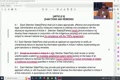 把整一条是把它放在了这邮些放在中国号当中而且呢也是将我们在列举特定的一些在ip里面的例子的这个意见是吧FACILITATOR [01:05:54]反应出来那么在这里说溜说设计呃专利权等这些例子就把它放在了这里边FACILITATOR [01:06:08]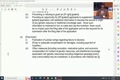 那我想这也是构成了在rb一当中的一些修改意见好的谢谢非常感谢破为我们所做的展序FACILITATOR [01:06:22]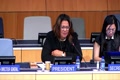 CHAIR: 我也非常感谢那接下来我将会暂停全会也是可以讨论rf二而我们将会再次CHAIR [01:06:37]三点钟复会而且我也是想要记录下我们已经去跟集团的CHAIR [01:06:51]这条员是会在一点三十开会那现在呢我想把这个会议室推到两点钟如果可以的话我们CHAIR [01:07:04]呃我们看到有人是摇头了好的那这样的话我们接下来会把会发信息给集团的协调约我们想要确保我们是可以CHAIR [01:07:15]呃一切都准备好就因为如此我们才推一推迟提议推迟三十分钟好吧那账我们还是一点半吧一点半CHAIR [01:07:29]希望一点半一切都可以准备好了谢谢主席呃这是给您的信息CHAIR [01:07:38]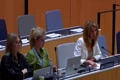 EUROPEAN UNION: 在您可给我们的信息的基础之上一点三许我可以告诉你我们已经是长序对于不EUROPEAN UNION [01:07:53]一集团和欧盟去组织协调会议而我们也是在采取相关的措施如果说这个会议在晚一点的话其实EUROPEAN UNION [01:08:05]哦也许也是可以的因因因为我我们自己内部的会议应该是一点钟所以如果你想要推迟的话也行呃就先说霸气EUROPEAN UNION [01:08:17]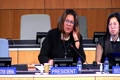 切我是比较晚才带上耳机你的意思是说两点周没问题对吧欧盟代表说是的我认为两点周对我们来讲没有问题我想要告诉你们我们已经其实自己在EUROPEAN UNION [01:08:32]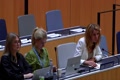 内部组织一些呃会议来讨论相关的这些信息所以我想要告诉你说我我们自己是想EUROPEAN UNION [01:08:47]想要组织是一点钟的会议那所以说如果跟您这边的这个会议是在两点钟晚一点没有问题EUROPEAN UNION [01:09:02]主席说谢谢那这样的话我们会在呃会前跟打下来分享EUROPEAN UNION [01:09:15]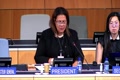 CHAIR: 好的我现在看到没有其他人去要求发言现在大家是可以详细的去审查ro文件CHAIR [01:09:30]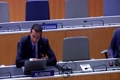 ALGERIA (AFRICA GROUP COORDINATOR): 利亚代表非洲集团发言谢谢主席非洲集团将会在两点十五分在文本房间许开会ALGERIA (AFRICA GROUP COORDINATOR) [01:09:42]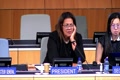 CHAIR: 谢谢阿尔及利亚CHAIR [01:09:55]印尼代表恩菲国家发言谢谢主席女婿艾温菲将会在十二点半开会CHAIR [01:10:09]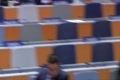 CHAIR: 斯洛伐尼亚请发言谢谢正如欧盟代表团所说的我们将会在伊优和赛在一点钟去会有一个CHAIR [01:10:22]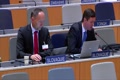 SLOVAKIA (CEBS GROUP COORDINATOR): 呃协调的会议那么是一点钟是一个远权的会议来请德国代表发言SLOVAKIA (CEBS GROUP COORDINATOR) [01:10:36]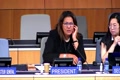 GERMANY (GROUP B COORDINATOR): 是的我们会在一点钟是会有一个这个协调两组协调的会议那么到熊波把链接发给大家GERMANY (GROUP B COORDINATOR) [01:10:49]想有请印度远程发言我们想要通知各位ap剧GERMANY (GROUP B COORDINATOR) [01:11:02]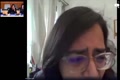 CHAIR: 应该是在两点开会那现在因为主席的这个新时间现在我想宣布ap之将会在下午开会但是我会告诉成员具体的时间已在CHAIR [01:11:16]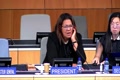 INDIA (APG COORDINATOR): 及地点谢谢印度屠救人民和新小组INDIA (APG COORDINATOR) [01:11:31]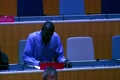 ENDA SANT: 求救人民合作小组会马上在rorom在红色房间开会多米尼克ENDA SANT [01:11:43]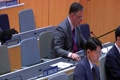 DOMINICAN REPUBLIC (GRULAC COORDINATOR): 谢谢谢主席女婿我会联系我的同事来看一下我们会在几点开会但有可能是在标准DOMINICAN REPUBLIC (GRULAC COORDINATOR) [01:11:56]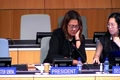 在一点钟开会谢谢非常感谢那现在我看到没有其他代表邀请发言好的那么本次会议休会我们在下午三点复DOMINICAN REPUBLIC (GRULAC COORDINATOR) [01:12:11]会谢谢各位[01:12:24]